«Праздник  ветерка»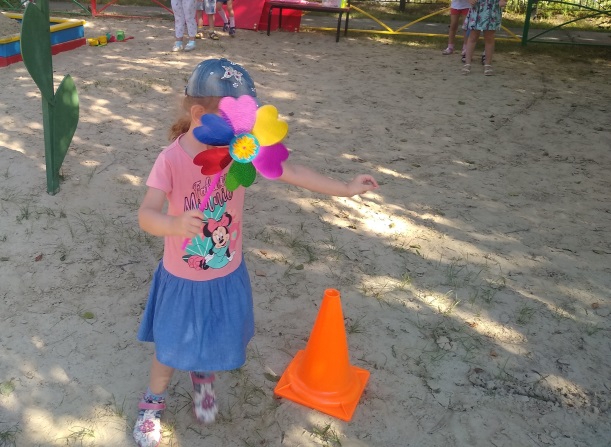 Весёлый ветер, в летний знойПрохладу ты несёшь,О чём-то шепчешься с листвойИ тихо мне поёшь…Ты надуваешь паруса –Корабль ведёшь вперёд!И улетаешь в небесаБез горя и забот.                         Антон РысаковРебята детского сада № 62 побывали на  летнем развлечении «Праздник ветерка». В процессе мероприятия у детей продолжали формироваться знания о ветре как явлении неживой природы, также ребята повышали свою физическую активность. Ребятам было предложено отгадать загадки про ветерок, выполнить гимнастику «Дует-дует ветерок», поэкспериментировать с вертушками и  султанчиками, поиграть в подвижные игры «День и ночь», «Побежим за ветром».А в конце развлечения ребят ждал сюрприз.  Каждый участник смог отправиться в дальнее плавание по волнам на  корабле, который смастерил сам.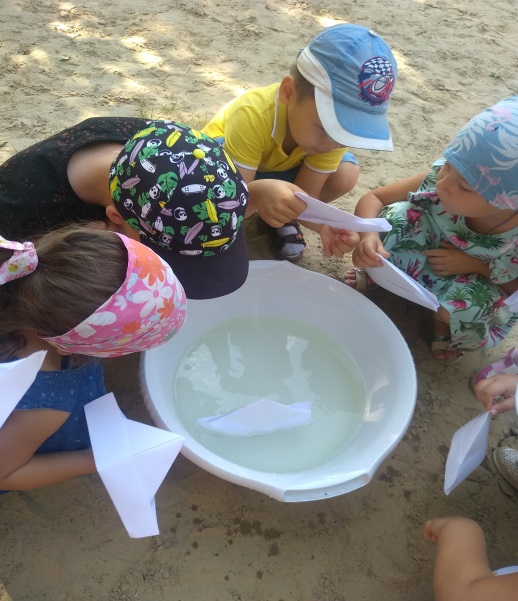 Развлечение доставило малышам радость. Они с удовольствием поиграли с ветерком, что создало положительный эмоциональный настрой на оставшийся день.